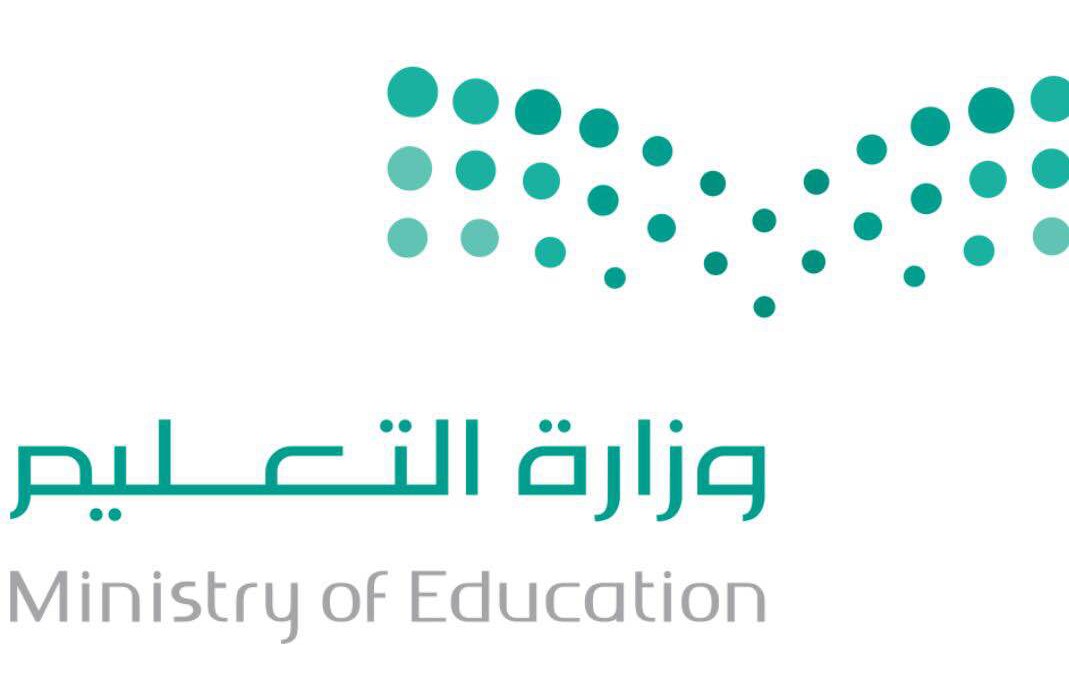  السؤال الأول: اختر الإجابة الصحيحة فيما يلي: السؤال الثاني: ضع علامة () امام العبارة الصحيحة وعلامة ( ) اما العبارة الخاطئة:1) المعادلة س2 + ص = -3 هي معادلة خطية ومكتوبة بالصورة القياسية (       )2) حل المعادلة ٢٧+ ك = 30   هو  4                         (       )3) العلاقة الآتية لا تمثل دالة  }(2, -4)،(5, -6),(-1، 3),(1، -5),(-2, 4){  (      ) 4) أسرة: تشكل أعمار ثلاثة إخوة أعداداً صحيحة متتالية مجموعها 96 المعادلة هي:   2س+3=96      (        )5) تكون الدالة خطية إذا كان معدل التغير  ليس ثابتاً 				(        )6) المتتابعة الحسابية نمط عددي يزيد أو ينقص بمقدار ثابت ويُسمى أساس المتتابعة   (        )7) حل المعادلة │ س + 3 │= -5    هو المجموعة الخالية Ø       (         )8) تسمى المعادلة التي تكون صحيحة لجميع قيم المتغير فيها متطابقة، ويكون حلها مجموعة الأعداد الحقيقية (      )السؤال الثالث: حل المعادلة  │2  ص  + 5 │ = 7   ومثل مجموعة الحل بيانياً
السؤال الرابع : أوجد ميل المستقيم المار بالنقطتين   (6 ، -3) ( 8 ، 9)                     السؤال الخامس: أكتب معادلة الحد النوني للمتتابعة الحسابية ، ثم أوجد الحد التاسع في المتتابعة   -2 ، 3 ، 8 ، 13 ، ...   السؤال السادس: حدد ما إذا كانت الدالة فيما يأتي خطية أم لا، وفسر إجابتك:ــــــــــــــــــــــــــــــــــــــــــــــــــــــــــــــــــــــــــــــــــــــــــــــــــــــــــــــــــــــــــــــــــــــــــــــــــــــــــــــــــــــــــــــــــــــــــــــــــــــــــــــــــــــــــــــــــــــــــــــــــــــــــــــــــــــــــــــــــــــــــــــــــــــــــــــــــــــــــــــــــــــــــــــــــــــــــــــــــــــــــــــــــــــــــــــــــــــــــــــــــــــــــــــــــــــــــــــــــــــــــــــــــــــــــــــــــــــــــــــــــــــــــــــــــــــــــــــــــــــــــــــــــــــــــــــــــــــــــــــــــــــــــــــــــــــــــــــــــــــــــــــــــــــــــــــــــــــــــــــــــــــــــــــــــــــــــــــــــــــــــــــــــــــــــــــــــــــــــــــــــــــــــــــــــــــــــــــــــــــــــــــــــــــــــــــــــــــــــــــــــــــــــــــــــــــــــــــــــــــــــــــــــــــــــــــــــــــــــــــــــــــــــــــــــــــــــــــــــــــــــــــــــــــــــــــــــــــــــــــــــــــــــــــــــــــــــــــــــــــــــــــــــــــــــــــــــــــــ  س1/  اختار الإجابة الصحيحة مما يلي :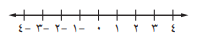 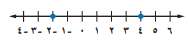 1) حل المعادلة  3(ص – 3) = 3ص +8  هو :1) حل المعادلة  3(ص – 3) = 3ص +8  هو :1) حل المعادلة  3(ص – 3) = 3ص +8  هو :1) حل المعادلة  3(ص – 3) = 3ص +8  هو :1) حل المعادلة  3(ص – 3) = 3ص +8  هو :1) حل المعادلة  3(ص – 3) = 3ص +8  هو :1) حل المعادلة  3(ص – 3) = 3ص +8  هو :      -1     1     1جـ)          17جـ)          17د)       ليس لها حلد)       ليس لها حل2) الصورة القياسية للمعادلة الخطية هي:2) الصورة القياسية للمعادلة الخطية هي:2) الصورة القياسية للمعادلة الخطية هي:2) الصورة القياسية للمعادلة الخطية هي:2) الصورة القياسية للمعادلة الخطية هي:2) الصورة القياسية للمعادلة الخطية هي:2) الصورة القياسية للمعادلة الخطية هي:أ)  أ س = ب ص +جـأ)  أ س = ب ص +جـب) أ ص= ب س + جـب) أ ص= ب س + جـجـ) ص = س + بجـ) ص = س + بد) أ س + ب ص = جـ3) المقطع السيني والصادي للمستقيم الممثل جانباً3) المقطع السيني والصادي للمستقيم الممثل جانباً3) المقطع السيني والصادي للمستقيم الممثل جانباً3) المقطع السيني والصادي للمستقيم الممثل جانباً3) المقطع السيني والصادي للمستقيم الممثل جانباً3) المقطع السيني والصادي للمستقيم الممثل جانباً3) المقطع السيني والصادي للمستقيم الممثل جانباًأ) المقطع السيني 3     ....المقطع الصادي 2أ) المقطع السيني 3     ....المقطع الصادي 2ب) المقطع السيني 3     ....المقطع الصادي 3ب) المقطع السيني 3     ....المقطع الصادي 3جـ) المقطع السيني 2     ....المقطع الصادي 3جـ) المقطع السيني 2     ....المقطع الصادي 3د) المقطع السيني 2     ...المقطع الصادي 24) قيمة س في المعادلة  س + ( –  3  ) = 21   هي :4) قيمة س في المعادلة  س + ( –  3  ) = 21   هي :4) قيمة س في المعادلة  س + ( –  3  ) = 21   هي :4) قيمة س في المعادلة  س + ( –  3  ) = 21   هي :4) قيمة س في المعادلة  س + ( –  3  ) = 21   هي :4) قيمة س في المعادلة  س + ( –  3  ) = 21   هي :4) قيمة س في المعادلة  س + ( –  3  ) = 21   هي :أ)           24أ)           24ب)       21ب)       21جـ)      18جـ)      18د)       35)   إذا كان  د(س)= -4س2-4 فإن قيمة  د(-2)= 5)   إذا كان  د(س)= -4س2-4 فإن قيمة  د(-2)= 5)   إذا كان  د(س)= -4س2-4 فإن قيمة  د(-2)= 5)   إذا كان  د(س)= -4س2-4 فإن قيمة  د(-2)= 5)   إذا كان  د(س)= -4س2-4 فإن قيمة  د(-2)= 5)   إذا كان  د(س)= -4س2-4 فإن قيمة  د(-2)= 5)   إذا كان  د(س)= -4س2-4 فإن قيمة  د(-2)= أ)          20أ)          20ب)       12ب)       12جـ)       -20جـ)       -20د)         -126) المتتابعة ١٩،١٤،٩،٤......حسابية أساسها 6) المتتابعة ١٩،١٤،٩،٤......حسابية أساسها 6) المتتابعة ١٩،١٤،٩،٤......حسابية أساسها 6) المتتابعة ١٩،١٤،٩،٤......حسابية أساسها 6) المتتابعة ١٩،١٤،٩،٤......حسابية أساسها 6) المتتابعة ١٩،١٤،٩،٤......حسابية أساسها 6) المتتابعة ١٩،١٤،٩،٤......حسابية أساسها أ)          5أ)          5ب)       3ب)       3جـ)       4جـ)       4د)         2الـمملكة العربية السعودية
وزارة التعليم  ـ الإدارة العامة للتعليم بمنطقة ..............
مكتب تعليم .............  ـ مدرسة  .............  المتوسطةبسم الله الرحمن الرحيم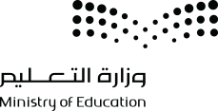 الدرجة     الدرجة كتابةاسم الطالبة رباعياالفصلالدرجة203/1 -  قيمة س في المعادلة  س + 1 = 5 هو1 -  قيمة س في المعادلة  س + 1 = 5 هو1 -  قيمة س في المعادلة  س + 1 = 5 هو1 -  قيمة س في المعادلة  س + 1 = 5 هو    أ)   4 ب)   5جـ)    -1د)    62-  قيمة ع في المعادلة    ع  - 9  =  8 هو2-  قيمة ع في المعادلة    ع  - 9  =  8 هو2-  قيمة ع في المعادلة    ع  - 9  =  8 هو2-  قيمة ع في المعادلة    ع  - 9  =  8 هو    أ)   1 ب)   -1جـ)    17د)    -173-  حّل المعادلة  5ن = 35 هو3-  حّل المعادلة  5ن = 35 هو3-  حّل المعادلة  5ن = 35 هو3-  حّل المعادلة  5ن = 35 هو     أ)   5   ب)   7جـ)  40د)   304-  حّل المعادلة   2ت + 1 = 3   هو4-  حّل المعادلة   2ت + 1 = 3   هو4-  حّل المعادلة   2ت + 1 = 3   هو4-  حّل المعادلة   2ت + 1 = 3   هو4ب)   1جـ)   -1د)    85-  قيمة   | ر | + | ر + 1 |    إذا كانت   ر = 3   هو5-  قيمة   | ر | + | ر + 1 |    إذا كانت   ر = 3   هو5-  قيمة   | ر | + | ر + 1 |    إذا كانت   ر = 3   هو5-  قيمة   | ر | + | ر + 1 |    إذا كانت   ر = 3   هو3ب)4 جـ)   7د)   66-   مجموعة حل المعادلة | ف - 5 | = - 7  هي6-   مجموعة حل المعادلة | ف - 5 | = - 7  هي6-   مجموعة حل المعادلة | ف - 5 | = - 7  هي6-   مجموعة حل المعادلة | ف - 5 | = - 7  هي     أ)  { -2 ، 12 }ب) ليس له حلجـ) { 12}د) {2}7-    حل المعادلة 3ت – 6 = ت -27-    حل المعادلة 3ت – 6 = ت -27-    حل المعادلة 3ت – 6 = ت -27-    حل المعادلة 3ت – 6 = ت -24ب) 2 جـ) 8د) 68- إذا كانت ن + 9 = 3 ،فما قيمة ن + 58- إذا كانت ن + 9 = 3 ،فما قيمة ن + 58- إذا كانت ن + 9 = 3 ،فما قيمة ن + 58- إذا كانت ن + 9 = 3 ،فما قيمة ن + 5 11ب)  1جـ )  -1د)  -6 9- عددان فرديان متتاليان مجموعهما 48 ، فأيهما  أصغر 9- عددان فرديان متتاليان مجموعهما 48 ، فأيهما  أصغر 9- عددان فرديان متتاليان مجموعهما 48 ، فأيهما  أصغر 9- عددان فرديان متتاليان مجموعهما 48 ، فأيهما  أصغر25ب)23جـ) 3د) 4610-  أي المعادلات التالية يمثل متطابقة :10-  أي المعادلات التالية يمثل متطابقة :10-  أي المعادلات التالية يمثل متطابقة :10-  أي المعادلات التالية يمثل متطابقة :ل +3 = 3ل+1ب)2ل+3 = 2ل+1جـ) 4ل -1= 4ل +1د) 6+5ل = 5ل +6